BATON ROUGE AMATEUR RADIO CLUB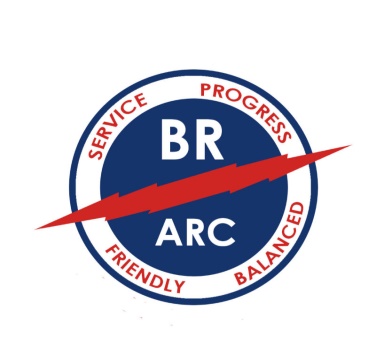 PO BOX 4004BATON ROUGE, LA 70821brarc@brarc.org       brarc.org
New Member Application							Date:  ___    _____      ______ Update Information for Current Member New Ham, Complimentary 12 Month MembershipName:  ____  __________                           _____________________________  Call: ___    _____    ______Address:  ________________________________________________ License Class: _________________City:  ______________________________________  State:  _________________  Zip:  ______________Home Phone:  ___________________________  Cell Phone:  ___________________________________Email:  _______________________________________________________________________________Year First Licensed: _______  Birthday:  _________    ARES Member: Yes \  No     ARRL Member: Yes \  No    Name and call sign of other Hams in your household:	   List Phone\Email in Club Directory: Yes \  No     Please indicate your areas of interest:  Circle\Highlight all that apply Regular Member: 		$25 per year  Family of Regular Member:	Not Applicable Student K-12 Member:	$10 per year Unlicensed Member:		$10 per year New Licensee, Complimentary 12 month membershipDues may be submitted in person at a BRARC monthly club meeting or mailed to the above address. Please make checks payable to Baton Rouge Amateur Radio Club. To pay online email form to brarc@brarc.orgLicensing InstructorNewsletter ContributorNet Control OperatorElmeringDXTechnical AssistancePublicity/Public RelationsEmergency OperationsSatelliteCWAntenna DesignRepeater OperationsPublic ServiceScoutingPhoneProject BuildingVolunteer ExaminerSpecial Event StationsSocial EventsDigitalContestingInternet LinkingPortable OperationsSolar ActivityHFARES/RACESFinance CommitteeSoftware DevelopmentField DayVHF/UHFTraffic Handling (NTS)Direction Finding/TrackingYouth OutreachRFI/TVIQRPOther:Other:Other:Other:Other: